27 созыв			        		       1 заседаниеКАРАР			      	                     		                   РЕШЕНИЕ28 сентябрь    2015й.    	                №5    	                28 сентября    2015г.Об избрании главы сельского поселения Куккуяновский сельсовет муниципального района Дюртюлинский районРеспублики БашкортостанВ соответствии с частью 2 статьи 36 Федерального закона «Об общих принципах организации местного самоуправления в Российской Федерации», статьей 12 Закона Республики Башкортостан «О местном самоуправлении в Республике Башкортостан», частью 2 статьи 19 Устава сельского поселения Куккуяновский сельсовет муниципального района Дюртюлинский район Республики Башкортостан и частью 2 статьи 6 Регламента Совета сельского поселения Куккуяновский сельсовет муниципального района Дюртюлинский район Республики Башкортостан Совет сельского поселения Куккуяновский сельсовет муниципального района Дюртюлинский район Республики Башкортостан решил:избрать Ислакаева Салавата Раффаковича  депутата от избирательного округа №1, главой сельского Куккуяновский сельсовет муниципального района Дюртюлинский район Республики Башкортостан.Председательствующий на заседании Совета сельского поселения Куккуяновский сельсовет муниципального района Дюртюлинский районРеспублики Башкортостан               				Р.М.Галимзянов28 сентября 2015 года№ 5  Башҡортостан РеспубликаһыДүртөйлө районымуниципаль районыныңКукҡуян ауыл советыауыл биләмәһе хаҡимиәте(Башкортостан РеспубликаһыДүртөйлө районы Күккуян ауыл советы)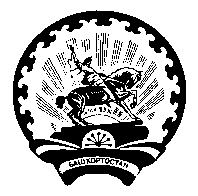 Совет  сельского  поселенияКуккуяновский  сельсоветмуниципального районаДюртюлинский  районРеспублики  Башкортостан(Куккуяновский сельсовет Дюртюлинского районаРеспублики Башкортостан)